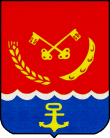 Об утверждении бюджетного прогноза Михайловского района на 2023-2028 годыВ соответствии со статьей 1701 Бюджетного кодекса Российской Федерации, постановлением главы Михайловского района от 22.06.2012 № 475 «О порядке формирования проекта районного бюджета района на очередной финансовый год и плановый период» (с изменениями внесенными постановлениями главы Михайловского района от 25.06.2014 № 540, от 25.07.2017 № 760) п о с т а н о в л я ю:1. Утвердить прилагаемый Бюджетный прогноз Михайловского района на 2023-2028 годы.2. Контроль за исполнением настоящего постановления возложить на заместителя главы района по финансам и экономике – начальника финансово-экономического управления Измайлову М.Н.Глава Михайловского района                                                               С.И.ЖуганУТВЕРЖДЕНпостановлением главыМихайловского районаот  15.02.2023  № 75БЮДЖЕТНЫЙ ПРОГНОЗ МИХАЙЛОВСКОГО РАЙОНАНА 2023-2028 ГОДЫ	Бюджетный прогноз Михайловского района на 2023-2028 годы (далее –  бюджетный прогноз) разработан в соответствии со статьей 1701 Бюджетного кодекса Российской Федерации, а также Порядком разработки и утверждения бюджетного прогноза Михайловского района на долгосрочный период, утвержденного постановлением главы Михайловского района от 01.10.2015 № 598 (с изменениями от 27.08.2020 № 431).Целью долгосрочного бюджетного планирования Михайловского района является обеспечение предсказуемости динамики доходов и расходов консолидированного бюджета Михайловского района и районного бюджета, что позволяет оценивать долгосрочные тенденции изменений объема доходов и расходов, а также вырабатывать на их основе соответствующие меры, направленные на повышение устойчивости и эффективности функционирования бюджетной системы Михайловского района.	Бюджетный прогноз сформирован исходя из базового сценария развития экономики района, характеризующегося консервативным развитием экономики,  сохранения напряженной бюджетной политики, в том числе в части социальных обязательств.I. Цели, задачи, основные подходы к формированию бюджетной, налоговой и долговой политики.Сохранение устойчивости и сбалансированности бюджетной системы,  поддержка, повышение качества жизни населения и рост его благосостояния, является основной целью реализации налоговой, бюджетной и долговой политики Михайловского района в долгосрочном периоде. При формировании и реализации налоговой политики на долгосрочный период необходимо исходить из решения следующих основных задач:- создание эффективной и стабильной налоговой системы, обеспечивающей бюджетную устойчивость в среднесрочной и долгосрочной перспективе;- повышение результативности мер, направленных на расширение  налогового потенциала и увеличение доходной базы бюджета Михайловского района;- повышение эффективности управлением муниципальным имуществом;- оценка эффективности предоставленных налоговых льгот по местным налогам в целях их оптимизации и сокращения.На период до 2028 года основные доходные источники консолидированного бюджета района сохранятся: налог на доходы физических лиц, налоги на имущество. При формировании и реализации бюджетной политики  на долгосрочный период необходимо исходить из решения основных задач.Повышение эффективности бюджетных расходов на основе муниципальных программ.Основными мероприятиями по повышению эффективности бюджетных расходов являются: - совершенствование инструментов программно-целевого планирования, управления и бюджетирования; - повышения эффективности процедур проведения муниципальных закупок; - усиление принципа нуждаемости и повышения адресности предоставления мер социальной поддержки;- повышения эффективности бюджетных инвестиций; - совершенствование процедур предварительного и последующего контроля в финансово-бюджетной сфере.Главным инструментом, который  призван обеспечить повышение результативности и эффективности бюджетных расходов ориентированности на достижение целей муниципальной политики, останутся муниципальные программы, максимальные показатели, на реализацию которых устанавливает Бюджетный прогноз.Повышение качества муниципальных услуг.Решение задачи повышения качества предоставляемых населению муниципальных услуг в долгосрочной перспективе должно осуществляться не за счет роста расходов, а за счет повышения эффективности их деятельности и реорганизации неэффективных учреждений. Бюджетные средства, высвобождаемые в результате реализации данных мер, должны использоваться на повышение оплаты труда работникам бюджетной сферы. Эффективный контракт, включающий показатели и критерии оценки эффективности деятельности руководителей и работников учреждений, должен стать действенным инструментом повышения качества оказываемых муниципальных услуг.Совершенствование и развитие межбюджетных отношений.Основными задачами в районе межбюджетных отношений останутся: - обеспечение  сбалансированности местных бюджетов и сокращение муниципального долга; - формирование устойчивой собственной доходной базы местных бюджетов; - укрепление финансовой дисциплины муниципальных образований района.4. Обеспечение прозрачности и открытости бюджета и бюджетного процесса для общества.Бюджетная политика осуществляется в интересах общества. Успех ее реализации зависит не только от действий тех или иных органов  власти, но и от того, в  какой мере общество понимает данную политику разделяет цели, механизмы и принципы ее реализации. Поэтому в долгосрочном периоде на постоянной основе должны применяться механизмы обеспечения публичности и доступности информации по  реализации бюджетной политики за счет публикации информации о бюджетах для граждан.Главными рисками, которые могут возникнуть в ходе реализации бюджетной политики Михайловского района являются:изменение норм федерального и областного законодательства, влекущие за собой снижение доходов районного бюджета и (или)  увеличение расходов;ухудшение общеэкономической ситуации, приводящее к уменьшению поступлений налоговых и неналоговых доходов района.При наступлении указанных рисков могут потребоваться дополнительные меры по минимизации их негативных последствий.При формировании и реализации долговой политики на долгосрочный период необходимо исходить из решения следующих основных задач:поддержания объема долговых обязательств на экономически безопасном уровне;повышения эффективности муниципальных заимствований, оптимизации структуры муниципального долга;поэтапного сокращения доли общего объема муниципальных долговых обязательств.Решение указанных задач бюджетного прогноза планируется обеспечивать в рамках реализации комплексного подхода, включающего в себя следующие основные направления:обеспечение взаимного соответствия и координации бюджетного прогноза с прогнозом социально-экономического развития Михайловского района, а также направлений и мероприятий социально-экономической политики, реализуемой в рамках муниципальных программ;прогнозирование рисков развития экономики, неблагоприятно влияющих на финансовые показатели и качество жизни населения;использование в целях долгосрочного бюджетного прогнозирования и планирования инициативных мер и решений, позволяющих достичь требуемых результатов и уровня устойчивости бюджета Михайловского района;полноценное включение разработки и обеспечение учета бюджетного прогноза в рамках бюджетного процесса. Итоги бюджетной, налоговой и долговой политики, проводимой в районе за прошедший годРеализуемая в предыдущие годы бюджетная, налоговая и долговая политика направлена на поддержание финансовой устойчивости бюджетной системы района, что в целом позволило обеспечить исполнение бюджета, сохранить производственный потенциал района, выполнить показатели, отраженные в Указах Президента Российской Федерации. Налоговая политика способствовала продолжению работы по повышению налогового потенциала района за счет увеличения налогооблагаемой базы, улучшения администрирования платежей, увеличения собираемости налогов. Несмотря на всю сложность ситуации с исполнением бюджета в 2021 году, благодаря своевременно принятым мерам по повышению устойчивости экономики, удалось обеспечить исполнение консолидированного бюджета района по доходам выше утвержденного плана. В консолидированный бюджет района за 2021 год поступило 850,1 млн. рублей доходов, что составило 99,2 % к плану.  Поступления налоговых и неналоговых доходов в консолидированный бюджет района составили 226,8 млн.рублей с ростом на 13,2% к предыдущему году. В 2022 году продолжается рост доходов бюджета района. По данным за 9 месяцев текущего года поступления налоговых и неналоговых доходов в консолидированный бюджет района составили 171,5 млн.рублей, что на 42,5 %, или на 51,2 млн.рублей, больше поступлений  аналогичного периода прошлого года.Основными результатами реализации бюджетной политики в 2021 году и первой половине 2022 года стали обеспечение сбалансированности и устойчивости районного бюджета и бюджетов сельских поселений, входящих в состав Михайловского района, выявление внутренних резервов в расходах районного бюджета с целью их перераспределения в пользу приоритетных направлений, в том числе задач, обозначенных в Указах Президента Российской Федерации; своевременная реализация антикризисных мероприятий; совершенствование межбюджетных отношений, повышение открытости и понятности бюджета.Сохраняет актуальность такое направление бюджетной политики как повышение качества и результативности контрольных мероприятий, осуществляемых органами муниципального финансового контроля, главными распорядителями бюджетных средств, главными администраторами доходов бюджета, главными администраторами источников финансирования дефицита бюджета. Предоставление межбюджетных трансфертов из районного бюджета будет осуществляться исключительно при соблюдении органами местного самоуправления условий, определенных бюджетным законодательством, с применением к его нарушителям мер принуждения, предусмотренных действующим законодательством. При формировании бюджетной политики в сфере межбюджетных отношений, в том числе при заключении соглашений о предоставлении иных межбюджетных трансфертов на поддержку мер по обеспечению сбалансированности местных бюджетов сделан акцент на обеспечение принятия реалистичных бюджетов и повышении качества бюджетного планирования. В целях предоставления населению актуальной информации о бюджете и его исполнении в объективной, заслуживающей доверия и в доступной для понимания форме с 2015 года финансово-экономическим управлением Администрации Михайловского района разрабатывается «Бюджет для граждан», который включает  использование новых подходов к визуализации информации, информацию о направлениях расходов в рамках муниципальных программ и размещается на официальном сайте Михайловского района в информационно-телекоммуникационной сети «Интернет» по адресу: www.mihadmin28.ru.Основные характеристики районного и консолидированного бюджетов районатыс.рублейРоссийская ФедерацияГЛАВА  МИХАЙЛОВСКОГО РАЙОНААМУРСКОЙ ОБЛАСТИПОСТАНОВЛЕНИЕРоссийская ФедерацияГЛАВА  МИХАЙЛОВСКОГО РАЙОНААМУРСКОЙ ОБЛАСТИПОСТАНОВЛЕНИЕРоссийская ФедерацияГЛАВА  МИХАЙЛОВСКОГО РАЙОНААМУРСКОЙ ОБЛАСТИПОСТАНОВЛЕНИЕРоссийская ФедерацияГЛАВА  МИХАЙЛОВСКОГО РАЙОНААМУРСКОЙ ОБЛАСТИПОСТАНОВЛЕНИЕРоссийская ФедерацияГЛАВА  МИХАЙЛОВСКОГО РАЙОНААМУРСКОЙ ОБЛАСТИПОСТАНОВЛЕНИЕРоссийская ФедерацияГЛАВА  МИХАЙЛОВСКОГО РАЙОНААМУРСКОЙ ОБЛАСТИПОСТАНОВЛЕНИЕРоссийская ФедерацияГЛАВА  МИХАЙЛОВСКОГО РАЙОНААМУРСКОЙ ОБЛАСТИПОСТАНОВЛЕНИЕ15.02.202315.02.202315.02.2023№75с.ПоярковоПоказательГодыГодыГодыГодыГодыГодыПоказатель202320242025202620272028Районный бюджетРайонный бюджетРайонный бюджетРайонный бюджетРайонный бюджетРайонный бюджетРайонный бюджет1.Доходы, всего, в т.ч.785085,4699432,7839961,4842183,2842622,8843070,91.1.Налоговые и неналоговые доходы193448,0204861,7221377,1223598,9224038,5224486,61.2.Безвозмездные поступления591637,4494571618584,3618584,3618584,3618584,32.Расходы788908,2702479,8843299,4845829,3846366,8846789,93.Дефицит/профицит-3822,8-3047,1-3338,0-3646,1-3744-3719,04.Муниципальный долг Михайловского района500050003333166600Консолидированный  бюджетКонсолидированный  бюджетКонсолидированный  бюджетКонсолидированный  бюджетКонсолидированный  бюджетКонсолидированный  бюджетКонсолидированный  бюджет1.Доходы, всего, в т.ч.868336,4785312,8925499,9928173,5928713,6929048,81.1.Налоговые и неналоговые доходы236767,3249416,5267362,2270035,8270575,9270911,11.2.Безвозмездные поступления631569,1535896,3658137,7658137,7658137,7658137,72.Расходы874065,4790175,1930474,1933265,5933625,4933992,23. Дефицит/профицит-5729,0-4862,3-4974,2-4989,1-4911,8-4943,4